Figure CaptionsFig. S1. Gas chromatogram of short-chain fatty acids in standard solution (20 mmol/L).Fig. S2. HPLC chromatogram of bile acids (BAs) in standard solution.Figure S1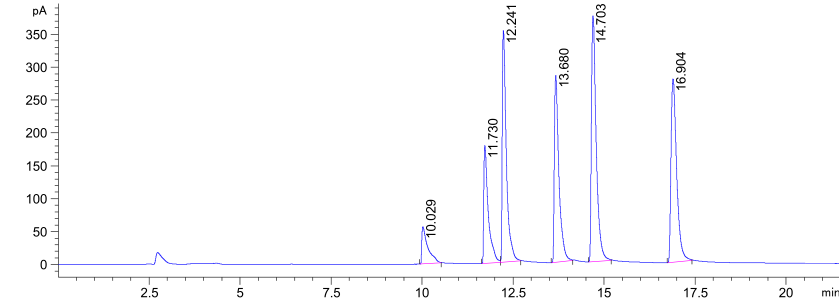 Figure S2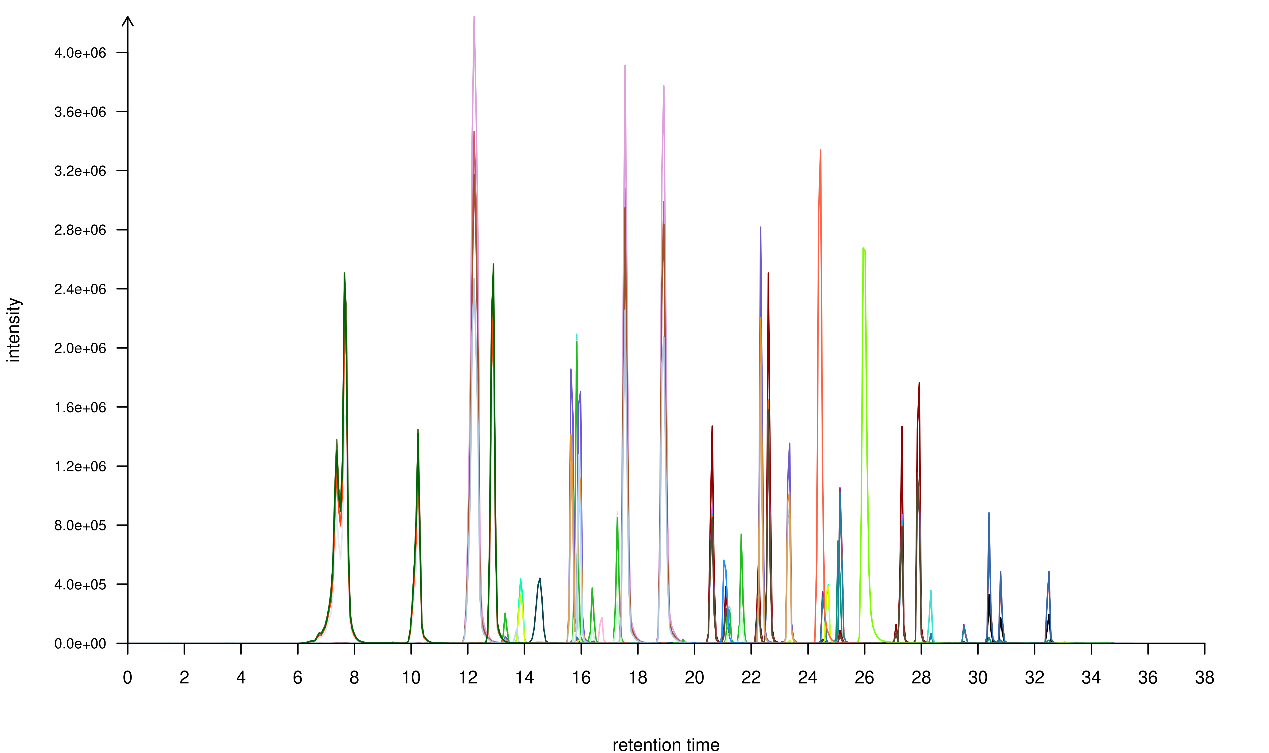 Table S1 The ingredient compositions of the experimental diets (g/kg Diet)Table S2 Calibration curves of different short-chain fatty acids (SCFAs) in standard solutionTable S3      Calibration curves of different Bile acids (BAs) in standard solutionTable S4         Sequences of primers used for RT-qPCRIngredientsNCHFCorn starch549.5449.5Lard0100Soybean oil4040a AIN-76 mineral mixture (%mixture)3535Casein200200b AIN-76 vitamin  mixture (%mixture)1010Sucrose100100L-cystine33Cellulose5050Choline Chloride2.52.5Cholesterol1010SCFAsLinear equationCorrelation coefficient (R2)Acetic acidy=62.583x-795.680.9914Propionic acidy=121.56x-1144.40.9963i-butyric acidy=171.47x-942.010.9988n-butyric acidy=171.6x-1250.10.998i-valeric acidy=193.82x-893.630.9996n-valeric acidy=204.8x-843.750.9997Bile  acidFull name Retention time（min） linear equation
Correlation coefficien（R）LCALithocholic acid32.49Y=-1219.6 + 2452.7*X0.996509278β-UDCA3β-Ursodeoxycholic acid20.61Y=-826.9 + 8195.7*X0.997482682DCADeoxycholic acid27.88Y=3170.5 + 6339.8*X0.998563291CDCAChenodeoxycholic acid27.3Y=-1829.4 + 3711.6*X0.995607743HDCAHyodeoxycholic acid  22.6Y=299.04 + 3227*X0.997026219α-MCAα-Muricholic acid  15.84Y=-108.95 + 4376.1*X0.995819998UCAUrsocholic acid 13.32Y=-447.66 + 1843.2*X0.997831515β-MCAβ-Muricholic acid17.28Y=132.52 + 1879.9*X0.996643952CACholic acid  21.65Y=1176.8 + 2948.6*X0.999327695TLCATaurolithocholic acid Sodium Salt24.44Y=-496.67 + 12631*X0.998144375TDCATaurodeoxycholic acid Sodium Salt18.92Y=285.19 + 9813*X0.99745871TCDCATaurochenodeoxycholic acid  17.56Y=-296.28 + 8556.7*X0.998502153TCATaurocholic acid Sodium Salt12.96Y=-68.605 + 4988.1*X0.999233726T-α-MCATauro-α-muricholic acid Sodium Salt 7.391Y=305.65 + 8644.9*X0.995792518T-β-MCATauro-β-muricholic acid Sodium Salt7.662Y=27.883 + 7597*X0.99666197GeneForwardReverseβ-actinGACCCAGATCATGTTTGAGAGCAGTAATCTCCTTCTGCATCCFxrGTGACAAAGAAGCCGCGAATGCAGGGTGAGCGCGTTGTAATFgf15AAGTGGAGTGGGCGTATTGTAGTGGACCTTCATCCGACAC